本紙をＥ－ｍａｉｌで配信ご希望の方は総合事務局までご連絡ください。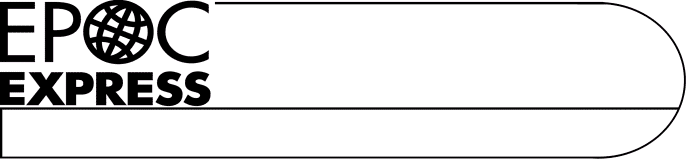 ☆資源循環分科会よりご案内サーキュラーエコノミー型ビジネス創出研究会(ビジネスセミナー)EPOCでは、循環ビジネス振興のため、愛知県と共同で「循環ビジネスセミナー」を開催しています。7/19に、サーキュラーエコノミーにおける今後の国の指針として経済産業省が本年３月に策定した「成長志向型の資源自律経済戦略」についての基調講演と、実際にサーキュラーエコノミー型ビジネスに取組み、成果を挙げている企業の事例発表を行いました。これにご参加できなった方のために、基調講演のみ内容を収録して配信いたします。EPOC会員の方だけでなく、一般の方もご覧いただけます。みなさまのご視聴を心よりお待ちしております。１．配信期間 ：８月１０日(木)　１０：００　～　１２月１２日（火）１７：００２．視聴方法 ：YouTube　EPOCチャンネル次のURLから御視聴ください。https://www.youtube.com/channel/UCDq1tDWKyxe7jdn9Fbdgz8w３．視聴料　 ：無料（YouTubeの通信料は自己負担です）４．スケジュール：（１）開会挨拶　　5分（２）基調講演　　50分「成長志向型の資源自律経済戦略について」経済産業省　産業技術環境局　資源循環経済課　課長補佐　吉川泰弘 氏（３）閉会　＜お問い合わせ＞ EPOC資源循環分科会事務局（株式会社デンソー 安全衛生環境部環境推進室内　菊池・渡辺）〒448-8661 刈谷市昭和町1-1※在宅勤務を継続しております。誠に恐れ入りますがお問い合わせは以下アドレスまでお願いします。mail：atsuo.kikuchi.j3d@jp.denso.com 　yoshinori.watanabe.j6d@jp.denso.com